Modulo Richiesta saldo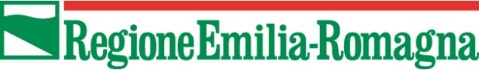 PROGRAMMA STRAORDINARIO RECUPERO ED ASSEGNAZIONE DI ALLOGGI ERP ANNO 2023(G.R. N. 360 DEL 13/03/2023)Alla Regione Emilia-RomagnaArea Politiche per l’AbitarePEC: politicheabitative@postacert.regione.emilia-romagna.itIl sottoscritto ______________________________________, in qualità di __________________________, del Comune / ACER di / altro ______________, chiede l’erogazione del saldo del contributo concesso con determinazione n. 10171 in data 11/05/2023, al Comune di _________________, per la realizzazione dell’/degli intervento/i relativo/i all’/agli alloggio/i sotto riportato/i, ricompreso/i nell’allegato “A” alla determina sopra indicata, pari complessivamente a Euro ______________________ e pertanto dichiara sotto la propria responsabilità, ai sensi degli artt. 46 e 47 del DPR 28/12/2000, n. 445 e s.m.i., consapevole delle sanzioni penali previste dall’art. 76 nel caso di dichiarazioni mendaci, che:la documentazione comprovante il diritto è agli atti del suddetto Comune / ACER / Altro ________________ e che rimane a disposizione per eventuali controlli;gli alloggi sono censiti nel database regionale ORSA (*);il Comune / ACER / Altro _________________si impegna a consentire gli opportuni controlli che la Regione riterrà opportuni e a fornire ogni informazione ritenuta necessaria per il corretto ed efficace svolgimento dell’attività di monitoraggio;i dati contenuti nei sottoelencati documenti e la documentazione riferita alle spese indicate nel Q.E. saldo sono conformi agli originali agli atti;tutte le notizie fornite e i dati sottoindicati nella presente corrispondono al vero.(*) art. 3 bando – per essere finanziabili gli alloggi devono essere censiti nel database regionale ORSA e devono essere identificati in maniera univoca con i codici corrispondenti (codici edificio e alloggio). Nel caso in cui l’alloggio non sia ancora censito è necessario che lo stesso venga censito all’interno del database regionale con le modalità attualmente previste. I dati per l’aggiornamento del database devono essere comunicati entro il termine di fine lavori, pena la improcedibilità del finanziamento.(1) il codice alloggio è quello riportato nell’Allegato A alla D.D. n. 10171/2023 (Cod. censito in ORSA – composto da cod. edificio e cod. alloggio)(2) indicare l’importo del contributo concesso al Comune riportato nell’allegato B alla D.D. n. 10171/2023(3) indicare per ogni alloggio la quota parte del contributo concesso (riportare l’importo “contributo RER” indicata nel Q.E saldo). Il totale non deve essere superiore a quello complessivamente concesso.Si allegano:Data__________________Il Dirigente Responsabile (firmato digitalmente)COMUNE DI: ______________________________COMUNE DI: ______________________________COMUNE DI: ______________________________COMUNE DI: ______________________________COMUNE DI: ______________________________COMUNE DI: ______________________________Contributo concesso di cui all’allegato B della DD n. 10171/2023 (2): Contributo concesso di cui all’allegato B della DD n. 10171/2023 (2): Contributo concesso di cui all’allegato B della DD n. 10171/2023 (2): Contributo concesso di cui all’allegato B della DD n. 10171/2023 (2): aCodicealloggio. (1)LocalizzazionealloggioCostototale intervento(€)Quotaco-finanziamento comunale(€)Contributo RER (3)(€)Contributorichiestoa saldo(€)bcd(e+f)efgTOTALEh(sum colonna d)i(sum colonna e)l(sum colonna f)m(sum colonna g)ECONOMIA COMPLESSIVAECONOMIA COMPLESSIVAECONOMIA COMPLESSIVAECONOMIA COMPLESSIVAn(a-m)ELENCO DOCUMENTAZIONE ALLEGATA (per ogni alloggio)(Barrare nella colonna la casella corrispondente alla documentazione allegata)ELENCO DOCUMENTAZIONE ALLEGATA (per ogni alloggio)(Barrare nella colonna la casella corrispondente alla documentazione allegata)n. _____comunicazione/i inizio lavori (costituita da dichiarazione sostitutiva di atto di notorietà sottoscritta dal Responsabile Unico del Procedimento (RUP) con la quale certifica la data di inizio lavori relativo all’alloggio ricompreso nell’elenco di cui all’allegato A alla DD n. 10171/2023) n. _____ comunicazione/i fine lavori (costituita da dichiarazione sostitutiva di atto di notorietà sottoscritta dal Responsabile Unico del Procedimento (RUP) con la quale certifica la data di fine lavori relativo all’alloggio/i ricompreso nell’elenco di cui all’allegato A alla DD n. 10171/2023 oggetto di contributo)n. _____ copia/e certificato/i collaudo o regolare esecuzionen. _____ copia/e atto approvazione del certificato collaudo o regolare esecuzionen. _____ modulo/i QE saldon. _____ modulo/i rendicontazione finale e saldoDelega alla riscossione sottoscritta digitalmente dal rappresentante legale del comune o suo delegato, (nel caso in cui il Comune delega l’ACER a incassare il contributo) oppure comunicazioni con la quale il comune segnala che incassa direttamente il contributo 